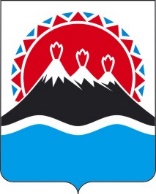 П О С Т А Н О В Л Е Н И ЕПРАВИТЕЛЬСТВА  КАМЧАТСКОГО КРАЯ                   г. Петропавловск-КамчатскийПРАВИТЕЛЬСТВО ПОСТАНОВЛЯЕТ:1. Внести в приложение к постановлению Правительства Камчатского края от 19.03.2021 № 95-П «Об утверждении Порядка предоставления из краевого бюджета гранта в форме субсидии Региональной общественной организации «Ассоциация коренных малочисленных народов Севера Камчатского края» в целях финансового обеспечения затрат, связанных с оказанием услуг по организации участия и сопровождению делегации лиц из числа коренных малочисленных народов Камчатского края в этнокультурных мероприятиях регионального и федерального значений в 2021 году» следующие изменения:1) часть 3 дополнить пунктом 5) следующего содержания:«5) расходы, связанные с оплатой банковских услуг: комиссий за открытие и ведение счетов юридического лица, расчетно-кассовый сервис (проведение платежей, переводов, инкассация, выдача наличности и пр.) и иные банковские операции.»;2) пункт 3) части 22 изложить в следующей редакции:«3) в случае недостижения результата предоставления Гранта и значения показателя, необходимого для его достижения, – в размере 0,5% от размера предоставленного Гранта за каждое недостигнутое значение.».2. Настоящее постановление вступает в силу после дня его официального опубликования.[Дата регистрации]№[Номер документа]О внесении изменений в приложение к постановлению Правительства Камчатского края от 19.03.2021 № 95-П «Об утверждении Порядка предоставления из краевого бюджета гранта в форме субсидии Региональной общественной организации «Ассоциация коренных малочисленных народов Севера Камчатского края» в целях финансового обеспечения затрат, связанных с оказанием услуг по организации участия и сопровождению делегации лиц из числа коренных малочисленных народов Камчатского края в этнокультурных мероприятиях регионального и федерального значений в 2021 году»Председатель Правительства – Первый вице-губернатор Камчатского края[горизонтальный штамп подписи 1]А.О. Кузнецов